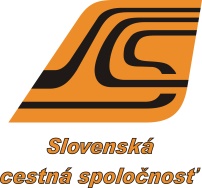 DotazníkCESTNÉ STAVITEĽSTVO A HOSPODÁRSTVO (CSH)SymbolKódCESTNÉ STAVITEĽSTVO A HOSPODÁRSTVONázov moduluPočet hodínPCS010PROJEKTOVANIE CESTNÝCH STAVIEB10DOZ020DOPRAVNÉ ZNAČENIE10BEC030BECEP (BEZPEČNOSŤ CESTNEJ PREPRAVY)10OZP040OCHRANA ŽIVOTNÉHO PROSTREDIA (HLUK, EIA)10SPT050STAVBA A PREVÁDZKA TUNELOV10TCS060TECHNOLÓGIE CESTNÉHO STAVITEĽSTVA10ÚSC070ÚDRŽBA A SPRÁVA CIEST10DAS080DIAGNOSTIKA A SKÚŠOBNÍCTVO10RCS090REKONŠTRUKCIE CESTNÝCH STAVIEB10ZUD100ZIMNÁ ÚDRŽBA (ZIMNÁ  SLUŽBA, TECHNOLÓGIE)10SPM110SPRÁVA  MAJETKU10MAJ120MAJSTER STAVEBNEJ ČINNOSTI10STA130STAVBYVEDÚCI DOPRAVNÝCH STAVIEB10EDS140EKONOMIKA DOPRAVNÝCH STAVIEB10DIP150DOPRAVNÉ INŽINIERSTVO A PLÁNOVANIE10MES160MESTSKÉ INŽINIERSTVO10ZSU170ZIMNÁ SLUŽBA A ÚDRŽBA10CES180CESTMAJSTER10Navrhnuté moduly  Navrhnuté moduly  Navrhnuté moduly  Navrhnuté moduly  SHC190SYSTÉM HOSPODÁRENIA S CESTAMI (vozovkami)10SHM200SYSTÉM HOSPODÁRENIA S MOSTAMI10PopisPopisáno/nie )11. Zúčastnili ste sa vzdelávania v niektorom z modulov? (ak ste absolvovali niektorý modul, uveďte, odkiaľ ste získali informácie o konaní)1. Zúčastnili ste sa vzdelávania v niektorom z modulov? (ak ste absolvovali niektorý modul, uveďte, odkiaľ ste získali informácie o konaní)2. Máte dostatočné  informácie o konaní kurzov v moduloch?2. Máte dostatočné  informácie o konaní kurzov v moduloch?3. Máte záujem absolvovať niektorý z modulov? (ak áno, uveďte symbol)3. Máte záujem absolvovať niektorý z modulov? (ak áno, uveďte symbol)4. Vystihujú moduly potreby cestného hospodárstva?4. Vystihujú moduly potreby cestného hospodárstva?5. Je propagácia na stránke SCS postačujúca?5. Je propagácia na stránke SCS postačujúca?6. Chýba modul na niektorú oblasť činnosti cestného hospodárstva? (ak áno, prosíme uveďte názov modulu a základné požiadavky)6. Chýba modul na niektorú oblasť činnosti cestného hospodárstva? (ak áno, prosíme uveďte názov modulu a základné požiadavky)7. Máte záujem spolupracovať na kurzoch ako lektor/prednášajúci?7. Máte záujem spolupracovať na kurzoch ako lektor/prednášajúci?8. Ktorá oblasť vzdelávania by sa mala rozšíriť?8. Ktorá oblasť vzdelávania by sa mala rozšíriť?8. Ktorá oblasť vzdelávania by sa mala rozšíriť?Poznámka:)1 – prosíme uviesť, s čím súhlasítePoznámka:)1 – prosíme uviesť, s čím súhlasítePoznámka:)1 – prosíme uviesť, s čím súhlasíteNepovinná časť:Nepovinná časť:Nepovinná časť:Meno, priezvisko, tituly:Meno, priezvisko, tituly:Meno, priezvisko, tituly:Inštitúcia (adresa, kontakt)mobil:email:email:Kontaktná adresa: elektronicky: csh@cestnaspol.sk; www.cestnaspol.sk poštou: Slovenská cestná spoločnosť,  Koceľova 15 ,  815 94 BratislavaKontaktná adresa: elektronicky: csh@cestnaspol.sk; www.cestnaspol.sk poštou: Slovenská cestná spoločnosť,  Koceľova 15 ,  815 94 BratislavaKontaktná adresa: elektronicky: csh@cestnaspol.sk; www.cestnaspol.sk poštou: Slovenská cestná spoločnosť,  Koceľova 15 ,  815 94 Bratislava